Name _________________________Period ___Date__________________SCIENTIFIC METHOD STEPSWe have two of the same kind of plants in my house—one on each endof the couch.  I observed that one of the plants was growing muchbetter than the other. 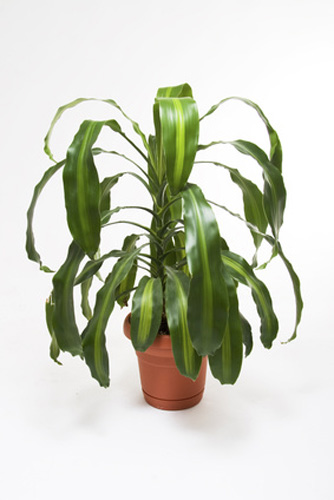 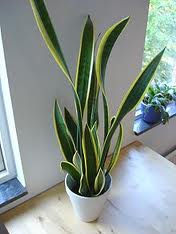 I also noticed thatevery morning myhusband pours thelast of his coffee intothe plant container on the left (the one with the healthier plant.)The mnemonic I’m going to use to remember the six steps of the Scientific Method is:__________   _________   _______________   _________________  __________ & ____________1.	STEP ONE:  	___________________________________________________________________________2.	STEP TWO:  	___________________________________________________________________________3.	STEP THREE:  	___________________________________________________________________________4.	STEP FOUR: 	__________________________________________________________________________5.	STEP FIVE:  	___________________________________________________________________________6.	STEP SIX:  	__________________________________________________________________________THREE GUIDELINES FOR A GOOD CONTROLLED EXPERIMENT:1.  Have a _________________ group which is used for comparison.2.  Test only _________ thing at a time.3.  Have the __________________ possible sample size.		GROUP 1          				GROUP 2	        PLANTS IN 				PLANTS WITH COFFEE GROUNDS 		  REGULAR SOIL          	    ADDED TO REGULAR SOIL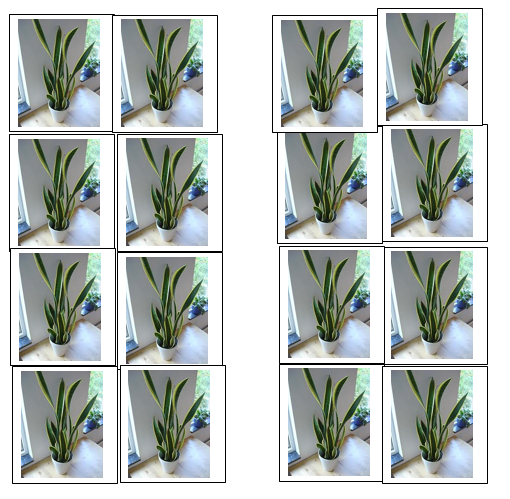 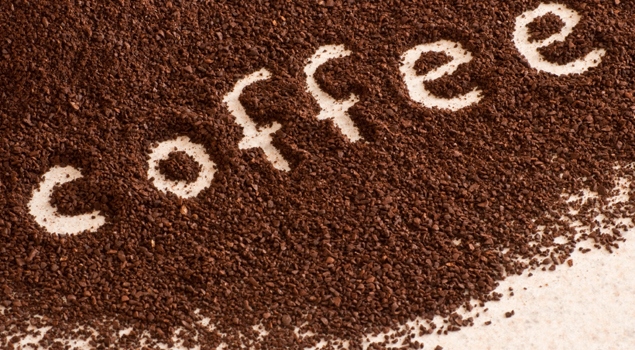 1.	In the experiment above, the group that is NOT being tested—used forcomparison is called the ___________  _____________.  Circle this group above.2.	With a RED pen or highlighter, circle the ONE thing that you are testing. 	This ONE thing you are testing, the thing you are changing, is also known as the          ____________________   ______________________3.	What you observe during the experiment is called the _____________________	___________________.  What are you observing in this experiment?	________________________________________________________________